Mt. Olive Baptist Church, Coraopolis, PAEmployment ApplicationApplicant InformationEducationReferencesPlease list three professional references.Employment HistoryDisclaimer and Signature______I certify that my answers are true and complete to the best of my knowledge. If this application leads to employment, I understand that false or misleading information in my application or interview may result in my release.______I hereby authorize Mt. Olive Baptist Church to thoroughly investigate any references, work record, education, and other matters related to my suitability for employment and further, authorize the references I have listed to disclose to our ministry any and all letters, reports, and other information related to my work records, without giving me prior notice of such disclosure. In addition, I hereby release our ministry, my former employers, and all other persons, corporations, partnerships, and associations from any and all claims, demands, or liabilities arising out of or in any way related to such investigation or disclosure.______I understand that nothing contained in the application or conveyed during any interview which may be granted or during my employment, if hired, is intended to create an employment contract between me and Mt. Olive Baptist Church. In addition, I understand and agree that if I am employed my employment is for no definite or determinable period and may be terminated at any time, with or without prior notice, at the option of either myself or Mt. Olive Baptist Church, and that no promises or representations to the contrary are binding on Mt. Olive Baptist Church unless made in writing and signed by me and the Church Administrator/Pastor.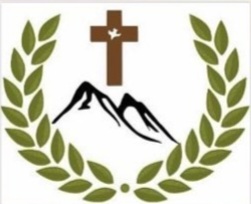 Full Name:Date:LastFirstM.I.Address:Street AddressApartment/Unit #CityStateZIP CodePhone:EmailDate Available:Social Security No.:Desired Salary:$Position Applied for:Are you a citizen of the ?YESNOIf no, are you authorized to work in the U.S.?YESNOHave you ever applied to our ministry position before?YESNOIf yes, when?Do you attend church? YESNOIf yes, where?Are you a member of Mt. Olive (MOBC)YESNOIf yes, when?Have you ever been arrested or convicted of a crime.? If yes, please explainYESNOIf yes, when?High School:Address:From:To:Did you graduate?YESNODiploma:College:Address:From:To:Did you graduate?YESNODegree:Other:Address:From:To:Did you graduate?YESNODegree:Full Name:Relationship:Company:Phone:Address:Full Name:Relationship:Company:Phone:Address:Full Name:Relationship:Company:Phone:Address:Company:Phone:Address:Supervisor:Job Title:Starting Salary:$Ending Salary:$Responsibilities:From:To:Reason for Leaving:May we contact your previous supervisor for a reference?YESNOCompany:Phone:Address:Supervisor:Job Title:Starting Salary:$Ending Salary:$Responsibilities:From:To:Reason for Leaving:May we contact your previous supervisor for a reference?YESNOCompany:Phone:Address:Supervisor:Job Title:Starting Salary:$Ending Salary:$Responsibilities:From:To:Reason for Leaving:May we contact your previous supervisor for a reference?YESNOSignature:Date: